Attachment 1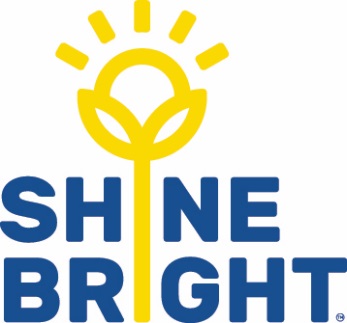 Register ofInjuriesIllnessNear MissHazardFolderShine Bright EYM Requirements regarding OH&S At each regular local staff meeting, OH&S is to be an agenda item.Staff are to review their Register of Injuries/Illness/Near Miss/Hazard forms kept in the Register of Injuries/Illness/Near Miss/Hazard FolderIf a hazard is identified a risk assessment and control checklist should be completed. (Please see Safety at work, A guide for kindergartens - Appendix 4)A soft copy of this form is to be kept on your service computer desktop.Register of Injuries/Illness/Near Miss/HazardSection 1: My DetailsSection 2: Tick OneSection 2: Injury/Illness/Near Miss/Hazard detailsSection 3: WitnessesSection 4: Follow upSection 5: Details of person making this entrySection 6: To be completed by Early Years Advisor Section 7: Employer confirmationFamily name:First name:Position:Service Name:Nominated Supervisor: Nominated Supervisor: Early Years AdvisorEarly Years AdvisorMy Incident/Illness:An injury occurred  My Near Miss:While performing a task but had no injury     My Hazard ReportTask or object that could cause an injury Date Reported:Is this a Victorian WorkSafe Authority reportable Incident?      Yes      NoA reportable incident is one of the following: OH&S Act 200437(1) the death of a person, a person requiring medical treatment within 48 hours of exposure to a substance, a person requiring immediate medical treatment as an in-patient(admitted) in a hospital, a person requiring immediate medical treatment for the amputation of any part of his/her body or a serious head injury or a serious eye injury or the separation of his or her skin from an underlying tissue(such as de-gloving or scalping) or electric shock or spinal injury or the loss of a bodily function or serious laceration.Report Phone Line: 13 23 60Is this a Victorian WorkSafe Authority reportable Incident?      Yes      NoA reportable incident is one of the following: OH&S Act 200437(1) the death of a person, a person requiring medical treatment within 48 hours of exposure to a substance, a person requiring immediate medical treatment as an in-patient(admitted) in a hospital, a person requiring immediate medical treatment for the amputation of any part of his/her body or a serious head injury or a serious eye injury or the separation of his or her skin from an underlying tissue(such as de-gloving or scalping) or electric shock or spinal injury or the loss of a bodily function or serious laceration.Report Phone Line: 13 23 60Is this a Victorian WorkSafe Authority reportable Incident?      Yes      NoA reportable incident is one of the following: OH&S Act 200437(1) the death of a person, a person requiring medical treatment within 48 hours of exposure to a substance, a person requiring immediate medical treatment as an in-patient(admitted) in a hospital, a person requiring immediate medical treatment for the amputation of any part of his/her body or a serious head injury or a serious eye injury or the separation of his or her skin from an underlying tissue(such as de-gloving or scalping) or electric shock or spinal injury or the loss of a bodily function or serious laceration.Report Phone Line: 13 23 60Date:Time of injury/near miss: Time of injury/near miss: Nature of injury/illness/near miss or description of hazardNature of injury/illness/near miss or description of hazardNature of injury/illness/near miss or description of hazardNature of injury/illness/near miss or description of hazardNature of injury/illness/near miss or description of hazardNature of injury/illness/near miss or description of hazardBodily location of injury/illnessBodily location of injury/illnessBodily location of injury/illnessBodily location of injury/illnessBodily location of injury/illnessBodily location of injury/illnessExact location at time of injury/illness/near miss or description of hazardExact location at time of injury/illness/near miss or description of hazardExact location at time of injury/illness/near miss or description of hazardExact location at time of injury/illness/near miss or description of hazardExact location at time of injury/illness/near miss or description of hazardExact location at time of injury/illness/near miss or description of hazardDescribe how the injury/illness/near miss or hazard was sustained/identifiedDescribe how the injury/illness/near miss or hazard was sustained/identifiedDescribe how the injury/illness/near miss or hazard was sustained/identifiedDescribe how the injury/illness/near miss or hazard was sustained/identifiedDescribe how the injury/illness/near miss or hazard was sustained/identifiedDescribe how the injury/illness/near miss or hazard was sustained/identifiedWas any equipment involved?          Was any equipment involved?          Was any equipment involved?            (Please select or circle your response)  (Please select or circle your response)  (Please select or circle your response)If yes, please provide details:If yes, please provide details:If yes, please provide details:If yes, please provide details:If yes, please provide details:If yes, please provide details:Were there any witnesses?            (Please select or circle your response)If yes, please list the witnesses’ full names as well as a contact number for each.If yes, please list the witnesses’ full names as well as a contact number for each.Was the incident/hazard reported to the worker’s Responsible Person in Charge?            (Please select or circle your response)Was the incident/hazard reported to the worker’s Nominated Supervisor?  (Please select or circle your response)Was the incident/hazard reported to the worker’s Early Years Advisor?  (Please select or circle your response)Was any treatment provided?            (Please select or circle your response)If yes, please provide details.If yes, please provide details.Did the injured worker return to work following the injury/illness?            (Please select or circle your response)If yes, please provide details.If yes, please provide details.Family name:First name:First name:Position:Department/section:Department/section:Signature:Date: Date: If you are not the injured worker, did you witness the incident/hazard?          If you are not the injured worker, did you witness the incident/hazard?          If you are not the injured worker, did you witness the incident/hazard?            (Please select or circle your response)  (Please select or circle your response)Has an investigation been conducted into the incident/hazard?  (Please select or circle your response)What, if any, controls were implemented to ensure the incident/hazard doesn’t happen again?What, if any, controls were implemented to ensure the incident/hazard doesn’t happen again?I,(print name),  ofShine Bright EYMShine Bright EYMShine Bright EYMShine Bright EYMShine Bright EYMhereby confirm receipt of this notification.hereby confirm receipt of this notification.hereby confirm receipt of this notification.hereby confirm receipt of this notification.hereby confirm receipt of this notification.hereby confirm receipt of this notification.hereby confirm receipt of this notification.Signature:Signature:Date:Requirements of injury notification:Employers must keep a Register of Injuries at each workplace for employees to record any workplace injury or illness. At Shine Bright EYM Workplaces this record will be in a clearly labelled Register of Injuries/Illness/Near Miss/Hazard folder to be kept in the office.An injured worker (or someone acting on their behalf) must notify the employer in writing of any work-related injury or illness within 48 hours of becoming aware of the injury or illness.Employers must provide written confirmation to the injured worker that they received notification of the injury or illness.Employers should provide a signed and dated copy of this entry to the injured worker.To make a WorkSafe claim the injured worker must complete a Worker’s Injury Claim Form, available from the Australia Post.